Publicado en CDMX el 06/08/2020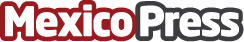 La primera colección de bolsos co-creada por Fer Millan junto con sus seguidoresComo un viaje a los años 1950. Colección de bolsos basada en un modelo de creación y de producción responsable, usando materiales obtenidos de manera sustentable. La colección está compuesta por cuatro modelos: Le Porte Chapeau, La Boîte, La Petite Boîte y La Lettre RondeDatos de contacto:Jacob García Páez5556074243Nota de prensa publicada en: https://www.mexicopress.com.mx/la-primera-coleccion-de-bolsos-co-creada-por Categorías: Nacional Moda Emprendedores Consumo http://www.mexicopress.com.mx